COMITE JUDO 62DEMANDE D’ORGANISATION DE COMPETITION DE TOURNOI OU D’ACTIVITE ENCADREEInscription via Extranet       oui       non Si « Oui », veuillez remplir tous les champs de la partie ASi « Non », veuillez remplir les champs avec un *Comme prévu dans les textes fédéraux, toute organisation de compétition, de tournoi ou d’activité encadrée, doit avoir l’accord du Président de la Ligue ou du Président départemental.Informations Extranet Je soussigné(e) *	Président du club de *	Souhaite organiser* :Nom de l’événement* : 	Date début* : 	Date fin* : 	Date ouverture des inscriptions : 	Date clôture des inscriptions : 	Horaires : 	Adresse exacte : 	Catégories d’âge* et poids : 	Le Président s’engage à respecter le règlement fédéral en accord avec les règles techniques du Judo Français et avec le code sportif de la FFJDA. 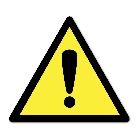 Joindre obligatoirement un règlement de la compétition à cette demande.Avez-vous besoin de tatamis ?  oui  : m² ….      non *Sous réserve de disponibilitésSignature du Président du club : Date de la demande : 	Décision du Président Comité Judo 62, :ouinonSurfaces de compétitions règlementaires en fonction de la catégorie d’âgeNormes de sécurité respectées pour tous (judokas, accompagnants, spectateurs)Les clubs inscrits sont obligatoirement affiliés à la FFJDALe club organisateur s’engage à vérifier que chaque judoka soit licencié auprès de la FFJDAUn poste de secours sera présent sur toute la durée de la compétitionFAVORABLELe 	DEFAVORABLERaisons : 	